ZimbabweZimbabweZimbabweZimbabweApril 2027April 2027April 2027April 2027MondayTuesdayWednesdayThursdayFridaySaturdaySunday123456789101112131415161718Independence Day192021222324252627282930NOTES: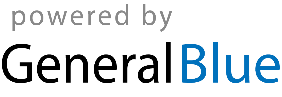 